List of Issues submission to the examination of UK under the International Covenant on Economic, Cultural and Social Rights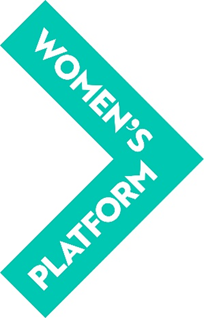 January 2023IntroductionThis submission is designed to assist the Committee in assessing the State Party’s 7th periodic report. It highlights key issues from the perspective of the women’s sector in Northern Ireland, and has been coordinated by Women’s Platform (NIWEP), building on an interim shadow report to CEDAW in 2021 developed in consultation with members and civil society partners. Women’s Platform is a women’s sector membership organisation in special consultative status with ECOSOC. The organisation’s key role is to act as a coordination between the women’s sector in Northern Ireland and international networks including the UN; to advocate for implementation of international human rights standards in Northern Ireland and build capacity on international human rights standards and mechanisms for women’s rights within the sector in Northern Ireland. The core message is deep concern over long term low priority given to gender equality in Northern Ireland, which is further falling behind as a result of current political instability, with a cost of living crisis and the ongoing aftermath of the COVID-19 crisis worsening the situation.Article 1Equality legislationNorthern Ireland continues to rely significantly on equality provisions set out in the Northern Ireland Act 1998, which enacts provisions in the Belfast/Good Friday Agreement. This legislation has not been updated and no single equality legislation is in place or proposed. As noted by the CEDAW Committee in its Concluding Observations 2019, protections for women and girls in Northern Ireland have fallen behind those for women and girls elsewhere in the UK as a result. Specifically, sex discrimination legislation remains based on the Sex Discrimination (Northern Ireland) Order 1976 and equal pay on the Equal Pay (Northern Ireland) Act 1970. Protection against discrimination on the grounds of age in relation to goods, facilities and services has not been enacted in law, creating a significant gap to England, Scotland and Wales. Northern Ireland has lacked functioning political institutions for most of the last six years. This has significantly reduced opportunities for effective policy and decision making and created uncertainty, which is increasing community level tension. The lack of long term planning and budgeting, alongside a lack of appropriate and adequately disaggregated data, is also reducing opportunities for innovation and implementation of new and promising practices, which contributes to the widening policy and practice gaps between Northern Ireland, other parts of the UK and Ireland and other countries. Withdrawal from the European Union The UK left the EU during the period for examination, following a referendum in June 2016. The impact of withdrawal has been significant in Northern Ireland, and has contributed to political instability, as political parties have taken very different perspectives on the Ireland/Northern Ireland Protocol, which sets out mechanisms and processes on cross border trade. Article 2 of the Protocol sets out to secure non diminution of rights in Northern Ireland, and includes gender equality within these provisions. A dedicated mechanism, operated by the Northern Ireland Human Rights Commission and the Equality Commission for Northern Ireland, has been set up; however, the scope of implementation is complex and as yet developing. Women are affected by the changes, particularly in border regions, where communities prior to Brexit commonly accessed services on both sides of the border. New barriers have emerged in particular for EU citizens living on the Irish side of the border, who are no longer able to freely access services on the UK side; only so called frontier workers with a permit showing they live in Ireland but work in Northern Ireland can do so. There is also concern that women who are EU citizens and have caring responsibilities may find it disproportionately difficult to secure full settled status under the European Union Settlement Scheme . This has been further exacerbated by the Nationalities and Borders Act 2022, which also is affecting asylum seeker and refugee access to basic services.  Bill of RightsFrom a gender equality perspective, the future development of rights is a potential concern. While women in Northern Ireland have different views of Brexit and the Protocol, a shared priority is implementation of the Belfast/Good Friday Agreement. Women also broadly support a Bill of Rights for Northern Ireland, and the women’s sector advocated for an inclusive Bill of Rights that would integrate key international human rights obligations in Northern Ireland law . The impasse on a Bill of Rights is disappointing, and the proposed repeal of the UK wide Human Rights Act  is a significant concern in this regard. International developmentNorthern Ireland has not been included in the UK National Action Plan on Women, Peace and Security, which to date has focused exclusively overseas. Civil society continues to call for domestication of the women, peace and security agenda, in order to ensure women in Northern Ireland, as well as women arriving in the UK from conflict regions, can have access to the full range of rights and protections under UN Security Council Resolution 1325, including representation at all levels of decision making. Northern Ireland is included in the Irish National Action Plan on Women, Peace and Security and a consultative forum with the women’s sector in Northern Ireland was initiated under this mechanism. The Irish Government’s Reconciliation Fund also provides funding for work on peace and reconciliation in Northern Ireland, including women as a specific priority. Women’s Platform provides the secretariat to the Northern Ireland Assembly All Party Group on UNSCR 1325, Women, Peace and Security. The role of the All Party Group is to promote women in public life; it also provides a mechanism for capacity building and dialogue across sectors on issues relevant to gender equality and peacebuilding. However, APGs lack formal powers. Articles 2 and 3Gender equalityThere has been no meaningful action to secure gender equality or implement the Concluding Observations. Gender is absent from the New Decade, New Approach agreement that underpinned the return of devolved institutions in January 2020.  Differences with Great Britain in equality law remain. The COVID-19 pandemic has deepened gender inequalities. The women’s sector produced a COVID-19 Feminist Recovery Plan to address this. The response received from the Head of the Civil Service, with contributions from all but one Department, and later by Ministers, demonstrates the very poor policy framework and practice in respect of gender equality. This is echoed in a finding by the Equality Commission that the Department of Finance failed to comply with its approved Equality Scheme in budget preparation 2019-20.  The Feminist Recovery Plan was updated in July 2021 to evidence impact and the experiences of Northern Irish women one year on. To date there has been no action.Work on an updated Gender Equality Strategy only begun in September 2020, as part of a suite of social inclusion strategies including an LGBT Strategy. The process, originally due to complete in late 2021 but now indefinitely delayed due to the lack of functioning institutions, includes engagement with the women’s sector; however, the effectiveness of this process cannot yet be assessed. Marriage equality was fully achieved in October 2020,,, but assisted conception remains an issue for lesbian and bisexual (LB) women in same sex relationships. A commitment to three cycles of IVF within the New Decade, New Approach agreement has not yet been implemented.Children of same sex couples born outside the island of Ireland have difficulty accessing Irish passports, and citizenship, as the Irish system currently only recognises the birth mother for this purpose.  The UK Government abolished the so called ‘tampon tax’ on period products in 2021, and funds have been channelled to the women’s sector from previous proceeds. However, women continue to face additional living costs compared to men, including for healthcare.Violence against women and girlsPolicy on domestic abuse is gender neutral,. The Domestic Abuse and Civil Proceedings Act 2021 updates some protections, but falls short of fully criminalising coercive control, unlike Great Britain or Ireland. Paid leave for victims of domestic abuse to seek care and support was legislated for in 2022, and upskirting and downblousing were criminalised.Gaps that in part prevented the UK from ratifying the Istanbul Convention.are addressed in this Act and in a Protection from Stalking Act; both include measures on extraterritorial jurisdiction. The Istanbul Convention ratification brings no new protections; funding for services for victims and survivors remains limited. Services for disabled women are very limited, although disabled women are at disproportionate risk of violence. Domestic abuse is among the most common reasons for homelessness; however, access to housing is limited and acts a barrier for women to leave abusive relationships.Calls for a strategy on violence against women and girls were repeatedly declined, although ten women were murdered between March 2020 and January 2022. Women’s Aid Federation Northern Ireland launched a public petition calling for a strategy. The Executive committed to a strategy in 2021, but this remains at preparation stage. In the meantime, the Police Service for Northern Ireland has launched its own strategy on violence against women and girls, which includes action to ensure safe policing services and aims to increase victims’ trust in policing following disclosures of criminal and inappropriate behaviour of officers.A hate crime review recommended gender as a new protected characteristic, but rejected a stand alone misogyny offence; a subsequent consultation sought further views on this. Many people experiencing homophobic or transphobic incidents and crime also feel unsupported by the judicial system and are reluctant to engage with it. A review of the handling of serious sexual violence cases, the Gillen Review, was initiated following a high profile trial in 2018. The review made 16 main recommendations - none have been implemented as yet. 	In 2021-22, only 35.5% of all sexual violence cases sent to the Public Prosecution Service led to prosecution. Only 72 cases of rape, out of 600 reported to PPS (12%), proceeded to prosecution and out of these, 21 cases led to conviction for rape (3% of all cases reported). Trafficking cases reported to the National Referral Mechanism increased 750% by 2020, compared to 2012 and increased further in 2021. The majority of cases relate to work related exploitation and the majority of victims were male, but women, including local women as well as victims from other countries, are disproportionately trafficked for sexual exploitation. The Police Service of Northern Ireland has led an operation against trafficking in 2022 leading to a number of prosecutions; however, victims have difficulties seeking help due to issues including concerns about immigration status, language barriers and lack of information.CareNorthern Ireland lacks a childcare strategy; work on a strategy promised in the 2017-22 Assembly mandate was not initiated. Childcare is difficult to access, particularly in rural areas, and the average cost for full time childcare is £170 per week. Children in their immediate pre school year (aged 3-4) are entitled to a nursery school place for 2.5-4 hours per day, but no free childcare provision is in place.  Adult social care is severely stretched, and involves complex, often significant contributions from service users and their families. Caring is the primary reason why many women are unable to participate in the labour force, or work fewer hours than they’d like, with financial impacts as a result. The issue is particularly acute for lone parent households, which constitute 21% of all families in Northern Ireland (the highest proportion in the UK), and over 90% of which are headed by women. Women with disabilities are also at significant risk of poverty, with only 40% of women who report being disabled also in employment. In addition, women are more likely to report that they cannot accept work offers, as many employers particularly in lower paid sectors demand full flexibility throughout the week, and childcare outside regular office hours is virtually non existent in Northern Ireland. Article 4Immigration legislationThe recently enacted Nationalities and Borders Act limits the rights of refugees and asylum applicants, including creating a two tier system based on a refugee’s mode of entry to the UK, and a new provision for removing asylum seekers to a third country for processing, effectively criminalising asylum. The Act also removes family reunion rights for some refugees, circumscribing women’s and children’s routes to safety. In addition, it introduces a new electronic travel authorisation for all non British citizens seeking entry into the UK, including for non Irish citizens seeking entry to Northern Ireland from the Republic of Ireland, for any reason. This has particular implications in Northern Ireland, relevant to Article 4 of ICESCR. Firstly, the travel authorisation requirement introduces a de facto hardening of the border between Ireland and Northern Ireland, contrary to the Belfast/Good Friday Agreement and also the EU Withdrawal Agreement, although no information has been given on how the law will be enforced or monitored. Secondly, the Act further reduces the ability of refugees and asylum seekers to cross the border, which is significant in border regions, where people commonly cross the border to access key services. Vitally, a number of health care specialties, including paediatric cardiac care, has been centralised on the island of Ireland in Dublin, which means access to life saving treatment for a very vulnerable and marginalised group of people is dependent on permission to travel and access to an Irish visa. Living conditions and access to food for asylum seekersConditions for asylum seeking individuals, including women and children, are poor in Northern Ireland, where women and children are held alongside men in Larne House detention centre. Families are frequently housed in hotels for long periods while waiting for their applications to be assessed, while many families who are granted asylum also report being allocated housing in poor condition, including affected by mould. Migrant women, violence and povertyAsylum seeking and migrant women are at significant risk of destitution and exploitation, particularly where their immigration status is insecure . Migrant and ethnic minority victims of domestic abuse may be subject to coercive control based on immigration status, and are more likely to have language barriers and lack of knowledge of the system. No Recourse to Public Funds (NRPF) is a major barrier to accessing support and safety.Migrant, refugee and asylum seeking women in poverty are at the highest risk of social exclusion and poverty, due to factors from legal restrictions on working to language barriers, which limit women’s opportunities to engage in society. While statutory services are required to provide interpreters where required, access is often challenging, and women may rely on male relatives or sometimes children to act as interpreters. This creates significant challenges, including loss of privacy and limitations to accessing full healthcare, and can also further isolate women who are victims of domestic violence, as outlined above. Asylum seekers waiting for their claims to be processed are often housed in hotels, with limited access to food, and there are increasing reports of children going hungry, particularly in the mornings as hotel breakfast is not available before they leave. Migrant women and healthWomen who have no recourse to public funds, including migrant and asylum seeking women, lack access to full healthcare services and may be asked to pay upfront for care, including reproductive and maternity services and care. This creates significant risks for women’s health, including their mental health and wellbeing. Due to challenges in accessing translators, women with limited English are often reliant on family members when accessing health care, which has implications for their privacy and may create health risks through miscommunication or inability to share full details due to cultural or other barriers. Risks are particularly significant for women in coercive or abusive relationships.Articles 6-10Economic empowerment of womenOver a third of women of working age are currently not in employment, and the most common reason for this is family or caring responsibilities. Gender pay gap reporting regulations have not been introduced, and the gender pay gap remains at around 10 per cent . There is currently no legislative timetable for introducing these. Pay in Northern Ireland is lower than elsewhere in the UK; sectors including teaching and care have experienced a real terms pay cut of up to 20% since 2010, which alongside concern about conditions is underlying a wave of strikes across sectors taking place since autumn 2022 . The living wage has not been implemented across sectors, and the minimum wage is not keeping pace with inflation . Zero hours contracts also remain more common in female dominated low paid sectors such as hospitality and retail, which makes it difficult for women to pay for childcare, typically billed a month in advance.Women born in the 1950s in Northern Ireland continue to be disadvantaged by the change in pension age implemented in the early 2000s, alongside women in Great Britain affected by the change, which has been found to have been poorly communicated by the Department for Work and Pensions. The change directly impacts on older female poverty in Northern Ireland, as women of this generation in Northern Ireland were less likely to work outside the home, due to larger families, greater rurality and social norms prioritising women’s caring responsibilities within the home. Women and austerityWomen and girls living in poverty in Northern Ireland face multiple, intersecting barriers to everyday life, which limit opportunities and options in all areas of life. The impact of welfare reforms and austerity over the last decade to 12 years has also been particularly significant for women, as shown by research commissioned by the Northern Ireland Human Rights Commission. This analysis found that women on lower incomes have seen their incomes fall by up to £400 per year as a result of welfare reform; this research found that women in income deciles 4, 5 and 6 lost income, while men on average gained. Both women who are lone parents and women with disabilities have seen their incomes fall particularly steeply as a result of welfare reform, deepening social exclusion and economic hardship, as women in these groups lack the full flexibility required by most employers. Older women have also been significantly affected, losing up to £450 per year on average for women over 75. The two child cap under Universal Credit remains , deepening child and maternal poverty. While split payments are available on request in Northern Ireland, women as the typically lower earner can be disadvantaged, as the threshold for Universal Credit is lower, sometimes making working unrealistic. Women may also find it difficult to request this, particularly where the relationship is abusive. Universal Credit claims almost doubled between February 2020 and February 2021. The only change to the system, a £20 per week increase, was cut from October 2021,. There is a culture of mistrust regarding migrants; claims and appeals can be delayed and advisors may suggest applicants are lying about UK work history. The impacts linked to welfare reform are varied and significant. Fuel poverty in Northern Ireland was 45% in 2021, and is projected to rise to 76% by early 2023; for lone parent families this figure is over 90%. For Universal Credit claimants in receipt of the housing benefit element, the average shortfall in rent is £119 per month. The Family Resources Survey 2019-20 found that 36% of households have no savings, while the National Institute of Economic and Social Research predict that destitution could rise by as much as 67% in Northern Ireland  - double the rate of the headline figure of 30% in other parts of the UK. This equates to 25,000 destitute households. Housing need remains a major issue in Northern Ireland; social housing allocations remain significantly lower than the number of households in housing stress on the waiting list. The private rented sector is now the main provider for many households on low income; however, protections against rent increases and eviction are limited and some landlords do not accept Universal Credit claimants. Temporary housing is often unsuitable and crowded.Separately, the benefit system penalises disabled people who get married, affecting disabled women in particular. Article 11Access to food Women are disproportionately represented among the poorest population groups, and a significant proportion of single parent households headed by women are in either absolute or relative poverty.  Recent research by Women’s Regional Consortium with women in Northern Ireland shows that over half of participants were in debt, and experienced both physical and mental health impacts. Many reported going without food and other essentials to provide for their families on at least an occasional basis, and using foodbanks to make ends meet. In some cases, women with poor or no access to high street lending are targeted by illegal lenders, including those linked to paramilitaries. Women can be at risk of violence if they struggle with such debt repayments, although accessing detailed information on this is very difficult due to the highly sensitive nature of the issues. Families waiting for the first Universal Credit payment are among those most likely to be forced to use foodbanks, although demand for foodbanks has risen significantly during 2022 as a result of inflation, associated with both international and domestic factors, leading to a cost of living crisis. Holiday food payments for families entitled to free school meals, whose income must be below £15,000 per annum, were retained following the Covid-19 pandemic in 2021 , but inflation is affecting the value of these payments. Support for breastfeeding remains limited, although campaigning by civil society ensured the public transport provider Translink and some civic venues are now breastfeeding friendly. Northern Ireland has the lowest breastfeeding rate in the UK, with 61% attempted starts and 30% breastfed at six weeks (2017 data).Article 12Abortion and reproductive rightsAbortion was decriminalised in October 2019, and the Abortion (Northern Ireland) Regulations 2020 came into force in March 2020. However, the Regulations have not been implemented, and no action has followed, legislation introduced at Westminster to force implementation in July 2021, and further in May 2022 . In December 2022, the Secretary of State for Northern Ireland confirmed commissioning of services will be introduced, but delivery is as yet to begin. Early medical abortions are only provided for up to 9 weeks’ 6 days’ gestation. Telemedicine is not permitted, further widening the gap to England and Wales, Scotland as well as Ireland .Northern Ireland passed the Period Products (Free Provision) Act (Northern Ireland) 2022 in February 2022. Under this law, period products will become available for free to anyone who needs them. The legislation mandates a regional approach to avoid sub regional inequalities, and is expected to be rolled out gradually, initially in education establishments, but ultimately with free access at community level. No regional menopause strategy is in place, creating uncertainty for employees as well as employers. HRT medication is free to women in Northern Ireland as part of overall free prescriptions, but shortages in 2022 affected access across the UK. Trans healthcareTrans healthcare is in crisis. The adult Gender Identity Service has not accepted new patients since the first quarter of 2018, while the review of these services and the commissioning of new ones has been severely delayed, leading to deteriorating community health.Maternal mental healthNorthern Ireland currently has no mother and baby unit for mothers requiring inpatient mental health care in the perinatal period. The need for this has been recognised in the Mental Health strategy and £4.7m was invested in a perinatal mental health service, but no budget has been made available to create a unit. Women with lived experience of perinatal mental health indicate that access to services is patchy and uneven, and quality of care also varies. Article 13 Gender equality in education Gender inequalities in Northern Ireland begin with unequal access to education: the education system in Northern Ireland is two tiered with non selective secondary schools and selection based grammar schools, which disproportionately educate children from wealthier families; many schools also demonstrate gender stereotyping in subject offer and guidance. There is limited financing of apprenticeships in traditionally female dominated sectors such as childcare and adult social care, and pay in these sectors is low, with limited progression routes. There are no programmes planned to assist women to access training or alternative employment,following economic changes as a result of Covid-19. Investment in apprenticeships have focused on the construction and IT sector, with no plan to invest in care and limited focus on addressing gender segregation. A Skills Strategy launched in 2022 introduces a focus on STEM subjects, including increasing women’s participation in these sectors, but lacks an analysis of wider societal needs and an associated plan for providing such skills long term.There has been no movement on the CEDAW Inquiry recommendation to implement standardised, age-appropriate relationships and sexuality education (RSE), widening the gap with Great Britain. Schools take responsibility, with no systematic guidance and require parental consent. The curriculum excludes the experiences of LGBTQI+ pupils, and pupils with disabilities may be withdrawn from lessons.  Young people report that current RSE is ‘useless’ and ‘biased’, but feel school is the best place for RSE.